Child backpack (no wheels, big enough to hold a folder and blanket)1 primary notebook- (labeled with their name - no spirals, with blank space on top for picture) 1 red folder (labeled with their name - 2 pockets, heavy plastic with prongs) Mead Five Star makes a sturdy one. Small blanket (labeled with their name - baby blankets work well) Complete change of clothes (It may be a non-uniform outfit. Please include pants, shirt, underwear, and socks. Please label all clothes and place in a gallon size zip lock bag with their name) 1 bottle of hand soap 1 tissue box  Gallon and Quart Size Ziploc Bags Small photo of student and family photo 2 Pencil Boxes (we will sort there supplies inside)1 Large Magic Rub brand white erasers  1 Safety Scissors 1 bottle of Elmer’s liquid glue 1 Pack of Jumbo Elmer’s glue sticks  1 Pack of Crayola Crayons 1 pack of large Expo markers Crayola Coloring Pencils Crayola Markers Playdoh 1 pack of small Expo markers WishlistDisinfecting sprays			Tissue Boxes10- small treasure box favors		Bay wipes                         Lysol wipesArt Materials 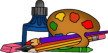 Googly Eyes (large and small)Gemstones/RhinestoneeButtonsColored Copy PaperColored Copy Paper Scotch tape Masking tape (any color) Black Sharpie Playdoh Pipe Cleaners Bingo Dot Markers